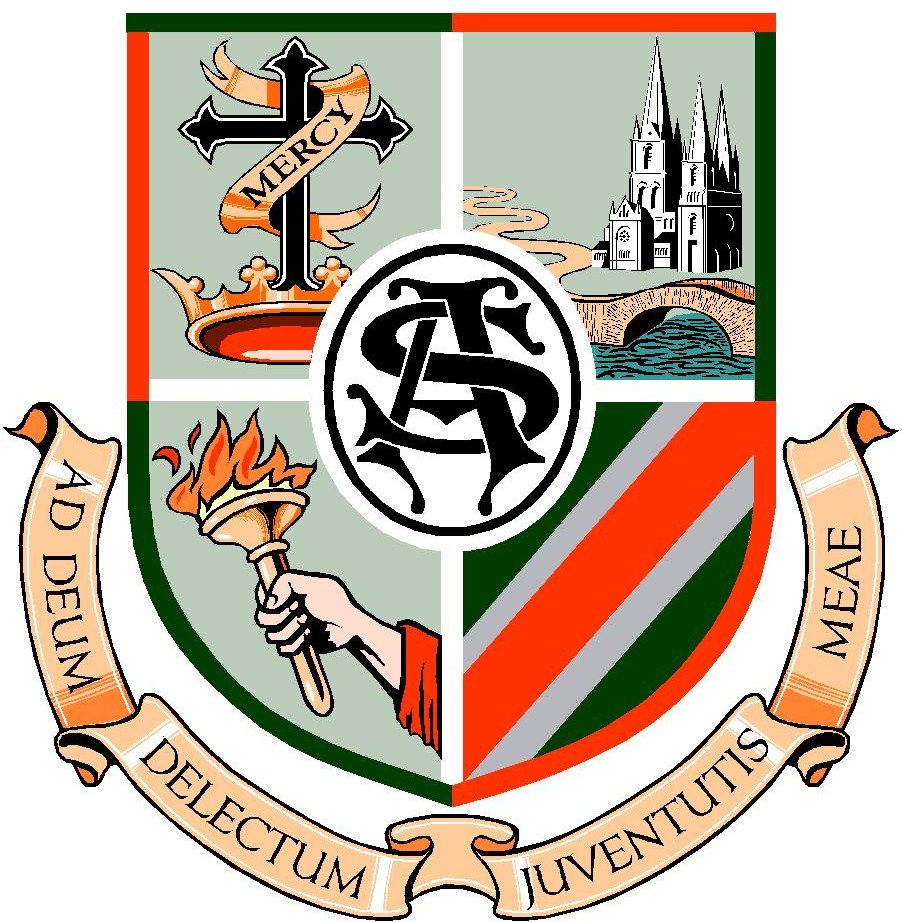 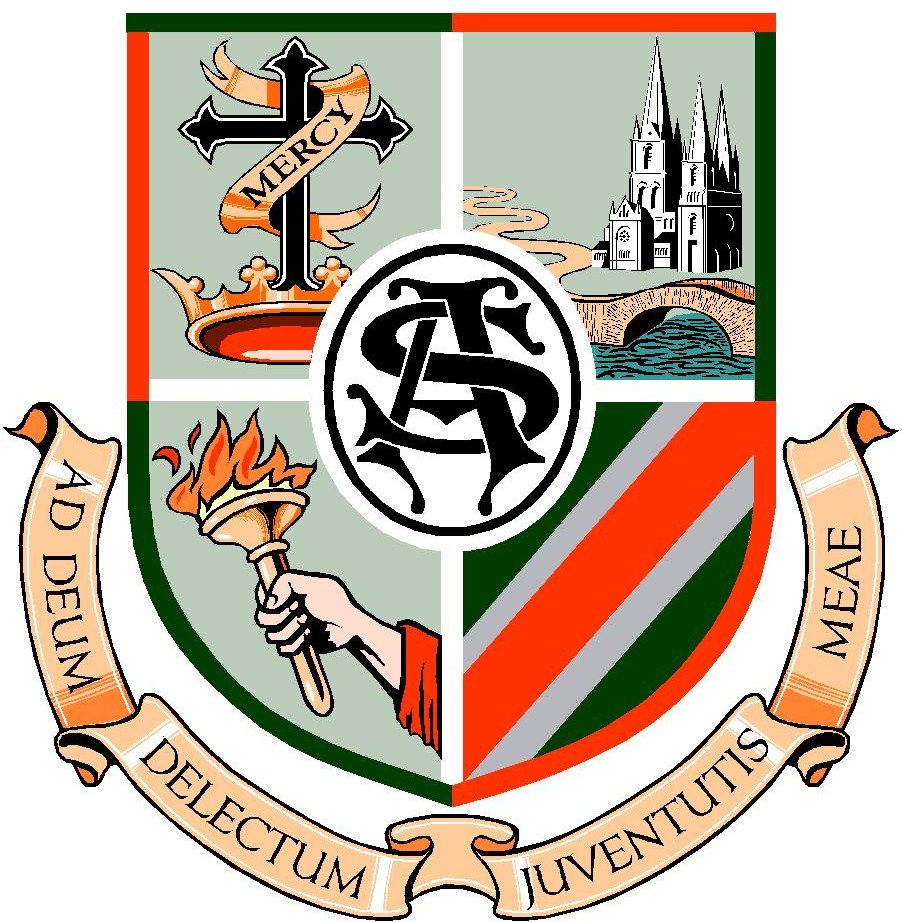 School Self-Evaluation Report1. Introduction1.1 The focus of the evaluationA school self-evaluation of teaching and learning in St. Aloysius Secondary School was undertaken during the period September 2013 to May 2014. During the period of evaluation, teaching and learning in the following area of literacy was evaluated.A Literacy core team was established and following a number of preliminary discussion meetings, the team decided on a six-step evidence-based plan to assess the state of literacy among the target group (the second year cohort). Various members of the core group took responsibility for different aspects of the plan and for devising, administering, administering and analysing the tests and surveys. The School Improvement Plan (S.I.P.) was drawn up by the Principal in collaboration with the literacy coordinator. The S.I.P. was later published to the entire staff, Parents’ Association, Students’ Council and the Board of Management. The plan was published on the school website, for all members of the school community to access. The steps in the plan to produce the School Improvement Plan were as follows:1. Decide on what was to be evaluated.2. Gather evidence.3. Analyse the evidence.4. Draw conclusions.5. Draw up a report based on the conclusions.6. Develop a School Improvement Plan for LiteracyThis is a report on the findings of the evaluation.1.2 The School ContextSt Aloysius Secondary School is a Catholic girls’ voluntary secondary school founded by the Mercy Order in 1927.There are currently 281 students enrolled in St Aloysius Secondary School. St Aloysius provides a varied and full curriculum, including transition year and Leaving Certificate Vocational Programme.St. Aloysius today, operates under the Patronage of the Catholic Education, an Irish Schools Trust (CEIST). Under the Patron, the Board of Management has charge of the overall management of the school. The Board extends day to day management of the school to the Principal. The principal is supported in the day to day management of the school by the deputy principal and a very effective in school management team, comprised of two assistant principals and six teachers with “special duties”.  The principal and deputy principal are committed to developing a school community loyal to the CEIST Charter honouring our Catholic ethos through the involvement of staff, students, parents and the local community in school life. There are 22 teachers on staff and 1 SNA.2. The FindingsA school self-evaluation of teaching and learning in St Aloysius Secondary School Cork was undertaken. During the evaluation, teaching and learning in the following area was evaluated: Literacy and student engagement in reading for pleasure.This is a report on the findings of the evaluation.The school uses the CAT’s Assessments for incoming 1st Year students.This information is used in conjunction with standardised test scores and other information from the source primary schools.Other current initiatives in Literacy include –Literacy Link TeacherLiteracy CommitteeKeywords/Spelling Challenge Emphasise correct spellingsPrint Rich Environment & Display of students’ work in all classroomsOral Proficiency Literacy notice board in the staff work room.Visits to the theatre, cinema, drama festivals etc.World Book Day/Week One Library Class per week for 1st Years.Theatre, cinema, drama events and workshops.“Red Read Wall” – Red Notice Board in corridors covered with student reviews.1. An Attitudinal Survey was carried out on all First Years, in September 2013. This returned very valuable information. 26% of students read every day, 28% two or three times a week, 12% read once a month, 17% rarely with 5% stating they never read.69% of pupils enjoy reading, 19% only read when they have to, 7% only read in class, and 5% state they never read.Prior to joining our school library, 85% of students had, at some stage, been a member of a library with 75% having attended a Primary School which had a library. 74% of respondents consider themselves “good at reading” and in response to the final question 64% believe that “being a good reader” is an important skill.These results flagged the following findings:The majority of students are positively disposed to reading.The high percentage of students who enjoy reading suggests that majority of students would like to be in a position whereby they would be able to read successfully in front of their peers.The number of students who never read is considerably low and with literacy initiatives across the subject range may decrease over the duration of the academic year if targeted. 2. Teachers were given a published Literacy card, which include reference to commonly misspelt words, common grammatical errors and explain 26 English language words which are often misused. The Literacy Card chosen was deemed to be transferable across all subject departments.  3. The updating of the school library- an on-going project which began in 2012.4. Some subject teachers have publicly displayed important assessment question terms, commonly used in their subject area attempting to improve the student’s understanding of assessment questions. 5. An analysis of Junior Certificate and Leaving Certificate State Exam Results has been undertaken. The number of students participating at Higher Level English at Junior and Leaving Cert Level continues to be above the national averages, whilst the attainment rates continue to match the national averages. This reflects a very strong culture of English teachers promoting the maximum levels for their students, and students endeavouring to promote their own Literacy Skills to their own maximum level.6. Debating is a feature in the school, with the school annually entering the various local and national debates. All students at both junior and senior level are encouraged to participate.7. Student Council members’ availed of opportunities to address the Parent’s Association, Board of Management and public representatives at school events. These opportunities were available to all Student Council members’, the mentor teacher encouraged a variety of members who had not previously address the above list school partners to do so. 8. At year group assemblies, students are encouraged to report on any relevant activities or events they may have attended in their respective year group.3. Progress made on previously-identified targets improvement targets.Not Applicable for Year One as SIP not in place yet.
4. Summary of school self-evaluation findings.4.1 Our school has strengths in the following areas:Very dedicated and motivated teaching staff willing to promote Literacy across all subject departments using a varied number and mix of strategies.A very positive and ambitious student cohort who are willing to embrace active methodologies in the pursuit of improving their Literacy Skills.Extremely engaged and supportive parents who are very trusting of the school to improve their children’s Literacy and general attainment.Dedicated Literacy Link Teacher and Literacy Committee.4.2 The following areas are prioritised for improvement: Understanding of Keywords across all subject departments.The number of students reading for pleasure and for information.Correct mechanics of writing/spellings across all subject areas.4.3 The following legislative and regulatory requirements need to be addressed:Development of a whole school guidance plan.Written attendance and participation strategy.Data protection policy.Special education needs policy.Substance use policy.Appendix to School Self-Evaluation ReportSt Aloysius Secondary School, legislative and regulatory checklist.Completed in May 2014 Appendix to School Self-Evaluation report: policy checklistIssueRelevant legislation, rule or circularRelevant legislation, rule or circularRelevant legislation, rule or circularIs the school fully meeting the requirements of the relevant legislation, rule or circular?If no, indicate aspects to be developedValid enrolment of studentsM51/93M51/93M51/93 Yes  NoTime in schoolLength of school year (minimum of 167 days for all year groups)Length of school week (minimum of 28 hours for all year groups)Circular M29/95Circular M29/95Circular M29/95 Yes  No Yes  NoStandardisation of school year Circular 034/2011Circular 034/2011Circular 034/2011 Yes  NoArrangements for parent/teacher and staff meetingsCircular M58/04Circular M58/04Circular M58/04 Yes  NoImplementation of national literacy strategyCircular 25/12Circular 25/12Circular 25/12 Yes  NoImplementation of  agreement regarding additional time requirementCircular 025/2011Circular 025/2011Circular 025/2011 Yes  NoDevelopment of school planSection 21 Education Act 1998 Section 21 Education Act 1998 Section 21 Education Act 1998  Yes  NoGuidance provision in secondary schoolsCircular PPT12/05, Education Act 1998 (section 9(c))Circular PPT12/05, Education Act 1998 (section 9(c))Circular PPT12/05, Education Act 1998 (section 9(c)) Yes  NoWhole-school guidance planSection 21 Education Act 1998Section 21 Education Act 1998Section 21 Education Act 1998 Yes  NoDelivery of CSPE to all junior cycle classesCircular M12/01 Circular M13/05Circular M12/01 Circular M13/05Circular M12/01 Circular M13/05 Yes  NoExemption from the study of IrishCircular M10/94Circular M10/94Circular M10/94 Yes  NoImplementation of revised in-school management structures Circular M29/02, Circular 21/98, Circular 30/97, Circular 29/97Circular M29/02, Circular 21/98, Circular 30/97, Circular 29/97Circular M29/02, Circular 21/98, Circular 30/97, Circular 29/97 Yes  NoLimited alleviation on filling posts of responsibility for school year 2011/12Circular 53/11Circular 53/11Circular 53/11 Yes  NoParents as partners in educationCircular M27/91Circular M27/91Circular M27/91YesImplementation of child protection proceduresCircular 65/11Please provide the following information in relation to child protectionCircular 65/11Please provide the following information in relation to child protectionCircular 65/11Please provide the following information in relation to child protection Yes  NoImplementation of child protection procedures▪ Number of cases where a report involving a child in the school was submitted by the DLP to the HSE▪ Number of cases where a report involving a child in the school was submitted by the DLP to the HSE1 in 2012/130 in 2013/14Implementation of child protection procedures▪ Number of cases where a report involving a child in the school was submitted by the DLP to the HSE and the school board of management informed▪ Number of cases where a report involving a child in the school was submitted by the DLP to the HSE and the school board of management informed1 in 2012/130 in 2013/14Implementation of child protection procedures▪ Number of cases where the DLP sought advice from the HSE and as a result of this advice, no report was made.▪ Number of cases where the DLP sought advice from the HSE and as a result of this advice, no report was made.0 in 2012/131 in 2013/14Implementation of child protection procedures Number of cases where the DLP sought advice from the HSE and as a result of this advice, no report was made and the school board of management informed Number of cases where the DLP sought advice from the HSE and as a result of this advice, no report was made and the school board of management informed0 in 2012/131 in 203/14Implementation of complaints procedure as appropriateSection 28 Education Act 1998Please provide the following information in relation to complaints made by parents during this school year Section 28 Education Act 1998Please provide the following information in relation to complaints made by parents during this school year Section 28 Education Act 1998Please provide the following information in relation to complaints made by parents during this school year  Yes  NoImplementation of complaints procedure as appropriate▪ Number of formal parental complaints received ▪ Number of formal complaints processed▪ Number of formal complaints not fully processed by the end of this school year▪ Number of formal parental complaints received ▪ Number of formal complaints processed▪ Number of formal complaints not fully processed by the end of this school year  0 0  0  Yes  NoRefusal to enrolSection 29 Education Act 1998Please provide the following information in relation to appeals taken in accordance with Section 29 against the school during this school yearSection 29 Education Act 1998Please provide the following information in relation to appeals taken in accordance with Section 29 against the school during this school yearSection 29 Education Act 1998Please provide the following information in relation to appeals taken in accordance with Section 29 against the school during this school yearN/ARefusal to enrolNumber of section 29 cases taken against the schoolNumber of cases processed at informal stageNumber of cases heardNumber of appeals upheldNumber of appeals dismissed Number of section 29 cases taken against the schoolNumber of cases processed at informal stageNumber of cases heardNumber of appeals upheldNumber of appeals dismissed  0 0 0 0 0N/ASuspension of studentsSection 29 Education Act 1998Please provide the following information in relation to appeals taken in accordance with Section 29 against the school during this school yearSection 29 Education Act 1998Please provide the following information in relation to appeals taken in accordance with Section 29 against the school during this school yearSection 29 Education Act 1998Please provide the following information in relation to appeals taken in accordance with Section 29 against the school during this school yearSuspension of studentsNumber of section 29 cases taken against the schoolNumber of cases processed at informal stageNumber of cases heardNumber of appeals upheldNumber of appeals dismissed  0  0 0 0 0 0  0 0 0 0Expulsion of studentsSection 29 Education Act 1998Please provide the following information in relation to appeals taken in accordance with Section 29 against the school during this school yearExpulsion of studentsNumber of section 29 cases taken against the schoolNumber of cases processed at informal stageNumber of cases heardNumber of appeals upheldNumber of appeals dismissed 0000000000PolicySourceHas the policy been approved by the Board of Management ?If no, indicate aspects to be developedEnrolment policy Section 15(2)(d) of Education Act Equal Status Acts 2000-2011 Yes  NoCode of behaviour, including anti-bullying policyCircular M33/91NEWB guidelinesSection 23, Education Welfare Act 2000Guidelines on Countering Bullying Behaviour, 1993, Circular M33/91Equal Status Acts 2000-2011 Yes  NoAttendance and participation strategyCircular M51/93Section 22, Education Welfare Act 2000 Yes  NoWe practise a specific attendance and participation strategy, but do not have a written explanation of this strategy.Health and Safety Statement  Health and Safety Act 2005 Section 20 Yes  NoWe have a whole school Safety Statement but need to have subject specific safety statements.Data protection Data Protection Act 1988Data Protection (Amendment Act) 2003 Yes  NoWe consider ourselves complainant, but do not have a written policy in place.Special education needs policyEducation Act (1998)Equal Status Acts (2000 to 2011), Education (Welfare) Act (2000),Education for Persons with Special Education Needs Act (EPSEN) (2004)Disability Act (2005)) Yes  NoSocial, personal and health education(SPHE)/Relationships and sexuality education (RSE) policyCirculars 37/2010, 23/2010, M27/08, M11/03, M22/00, M20/96, M4/95 Yes  NoSubstance use policy Department of Education and Skills Directive; guidelines issued to schools in 2002 Yes  NoInternet acceptable use policy Department of Education and Skills Directive Yes  NoChild Protection PolicyCircular 0065/2011 Yes  No